УтвержденоПостановлением администрации Муниципального района «Малоярославецкий район» № 1174 от 27.09.2023 г.Фактический топливно-энергетический баланс 
муниципального района «Малоярославецкий район» за 2022 год                                                       2023 г.ОБЩЕСТВО С ОГРАНИЧЕННОЙ ОТВЕТСТВЕННОСТЬЮ
«СТАТКОНСАЛТ»ОГРН 1157746390966Инв. №УТВЕРЖДАЮГенеральный директорООО «СТАТКОНСАЛТ»____________ Иващенко М.А.« ___ » ______________ 2023 г.ОТЧЕТ О ВЫПОЛНЕНИИ РАБОТ 
ПО МУНИЦИПАЛЬНОМУ КОНТРАКТУ
№ 01373000175230000950001на оказание услуг по разработке и формированию 
фактического топливно-энергетического баланса муниципального района 
«Малоярославецкий район» за 2022 год(Идентификационный код закупки: 233401100812940110100101010017112244)МАЛОЯРОСЛАВЕЦ2023Список литературыФедеральный закон от 23.11.2009г. №261-ФЗ «Об энергосбережении и повышении энергетической эффективности и о внесении изменений в отдельные законодательные акты Российской Федерации»;Федеральный закон от 27.07.2010г. №190-ФЗ «О теплоснабжении»;Приказ Министерства энергетики Российской Федерации от 29.10.2021 № 1169 «Об утверждении Порядка составления топливно-энергетических балансов субъектов Российской Федерации, муниципальных образований».Указ Президента Российской Федерации от 4 июня 2008 г. № 889 «О некоторых мерах по повышению энергетической и экологической эффективности российской экономики».Стратегия социально-экономического развития Калужской области до 2030 года. Утверждена постановлением Правительства Калужской области от 26.11.2020 № 894.ВведениеДанный отчет подготовлен в рамках муниципального контракта № 01373000175230000950001 от 11 августа 2023 г. на выполнение работ по разработке и формированию фактического топливно-энергетического баланса муниципального района «Малоярославецкий район» (далее - МР «Малоярославецкий район» за 2022 год.Топливно-энергетический баланс (далее по тексту - ТЭБ) МР «Малоярославецкий район» за 2022 год разработан во исполнение требований Федерального закона от 27.07.2010 №190-ФЗ «О теплоснабжении» и Федерального закона от 23.11.2009 №261-ФЗ «Об энергосбережении и о повышении энергетической эффективности и о внесении изменений в отдельные законодательные акты Российской Федерации».В данной работе проанализированы: общее состояние ТЭК МР «Малоярославецкий район», а также объемы и структура производства и потребления ТЭР на территории района за 2022 год. На основании проанализированных материалов и выполненных расчетов представлен фактический ТЭБ МР «Малоярославецкий район» за 2022 год.В ходе работы был проведен сбор данных из отчетов по формам федерального статистического наблюдения, определены необходимые уровни агрегирования показателей по видам топлива и по видам производства продукции, работ и услуг. Проведен сравнительный анализ одноименных данных разных форм федеральной статистической отчетности и выявлены основные причины расхождений, способы взаимной увязки данных и произведен отбор данных.При выполнении работы были использованы федеральные и региональные программные документы и материалы, в том числе указанные в техническом задании.Перечень используемых терминов и сокращенийВ настоящем отчете применяют следующие сокращения и обозначения:ВИЭ - возобновляемые источники энергииВМП - валовый муниципальный продуктВПН - всероссийская перепись населенияЕТЭБ - единый топливно-энергетический балансЕЭС - единая энергетическая системаНВИЭ - нетрадиционные и возобновляемые источники энергииРФ - Российская ФедерацияСПГ - сжиженный природный газСУГ - сжиженный углеводородный газТЭ - тепловая энергияТЭБ - топливно-энергетический балансТЭК - топливно-энергетический комплексТЭР - топливно-энергетические ресурсыТЭЦ - теплоэлектроцентральОбщая частьАдминистративно-территориальное устройствоМалоярославецкий район - административно-территориальная единица (район) и муниципальное образование (муниципальный район) в Калужской области России. Административный центр района - город Малоярославец.Район образован 12 июля 1929 года в составе Калужского округа Московской области. В его состав вошли Малоярославецкая и частично Абрамовская волости упразднённого Малоярославецкого уезда Калужской губернии. Первоначально район включал город Малоярославец и прилегающие сельсоветы. 31 июля 1959 года к Малоярославецкому району был присоединён Детчинский район.Площадь территории МР «Малоярославецкий район» составляет 1 547,17 кв. км.По данным Федеральной службы государственной статистики по состоянию на 01.01.2023 г. общая численность населения МР «Малоярославецкий район» составляла 68 087 человека (с учетом ВПН-2020), в том числе 41 511 человек городского населения и 26 576 человек сельского населения.КлиматМалоярославецкий район находится в континентальной области умеренного пояса, с холодными и снежными зимами и тёплым, влажным летом. Средняя температура января составляет около −9 °C, а июля - около +18 °C. Весна прохладная, средняя температура марта приблизительно −3 °C, апреля +5,5 °C, а мая +12,3 °C. Осень умеренно-прохладная, в сентябре средняя температура +11 °C, в октябре +5 °C, а в ноябре −1,5 °C. Среднегодовая относительная влажность воздуха составляет около 76-78 %.Полезные ископаемыеПолезные ископаемые Малоярославецкий район обладает богатейшей и наиболее развитой минерально-сырьевой базой в Калужской области. В настоящее время для промышленных целей разработку полезных ископаемых осуществляют 19 недропользователей. Водные ресурсы используются для рыборазведения, в сельскохозяйственных и туристско-рекреационных целях.Основные социально-экономические показателиТаблица 1 - Основные социально-экономические показатели МР «Малоярославецкий район» за 2022 годЭкономикаПромышленность является одной из важнейших отраслей экономики Малоярославецкого района. В районе функционирует более 90 промышленных предприятий, 21 из которых - крупные и средние. Ими производится и отгружается 89,6% всего объема продукции, доля малых предприятий составляет 21%. В промышленности занято 5,3 тыс. человек (34,2% занятых в экономике).Малое предпринимательство Малый бизнес занимает прочные позиции в структуре экономики Малоярославецкого района. На сегодняшний день малое предпринимательство сформировалось в устойчивый сектор, открываются новые производства, создаются комфортные рабочие места.Доля малых предприятий (по объему производства): в промышленности 21 %, в сельском хозяйстве 40,2 %.Основные характеристики сектора малого бизнеса:260 предприятий;1759 индивидуальных предпринимателей;2960 тыс. человек - численность работающих;169 млн руб. - объем инвестиций в основной капитал.Наиболее успешные малые предприятия района: ЗАО «Детчинский комбикормовый завод» (производство комбикорма), ЗАО «Палисандр» (переработка рыбы), ООО «МПК-Сталь» (производство блок-контейнеров и модульных зданий), ООО «Партнер-М» (создание высококачественного растительного продукта питания обычного и вегетарианского направления), ООО «Алюком» (разработка и производство алюминиевых профильных систем и конструкций для фасадов).Агропромышленный комплексАгропромышленный комплекс является важным звеном экономики Малоярославецкого района. На сегодняшний день доля производства сельхозпродукции составляет 5,5% в общей структуре экономики. В промышленной зоне «Детчино» реализуется проект по созданию Детчинского агротехнологического центра (ДАЦ), это уникальный проект, не имеющий аналогов в России. На сегодняшний день центр на общей площадке в 40 га объединяет 5 крупных европейских компаний, работающих в сфере аграрного бизнеса. Активное участие в создании агротехцентра принимает руководство Калужской области. Это касается оказания консультационных услуг, а также различных мер административной поддержки в соответствии с разработанной в регионе системой поддержки инвестиционной деятельности.Топливно-энергетический комплексЭлектроснабжениеМР «Малоярославецкий район» полностью электрифицирован. Внешнее электроснабжение потребителей района осуществляется от единой энергосистемы Магистральных электрических сетей Центра - крупнейшего предприятия, входящее в состав ОАО «ФСК ЕЭС». Снабжение потребителей района осуществляет муниципальное предприятие «Коммунальные электрические и тепловые сети».ТеплоснабжениеТеплоснабжение потребителей на территории Малоярославецкого района осуществляют: унитарное муниципальное предприятие муниципального района «Малоярославецкий район» «Малоярославецстройзаказчик», ПАО «Русский Продукт». В качестве теплоснабжающих организаций на территории муниципального образования городского поселения «Город Малоярославец» определены унитарное муниципальное предприятие «Коммунальные электрические и тепловые сети», ОАО «Рэмэкс Тепломаш», ОАО «Агрисовгаз», ОАО «РЖД».Система теплоснабжения района представлена сетью газовых котельных и электрокотельными установками.ГазоснабжениеВесь природный газ, используемый в хозяйственном обороте района, завозится из-за пределов его территории. Поставки природного газа на территорию МР «Малоярославецкий район» по газотранспортным сетям осуществляют компании АО «Газпром газораспределение Калуга» и ООО «Газпром межрегионгаз Калуга».Сбор и подготовка исходных данных для составления ТЭБ МР «Малоярославецкий район» за 2022 годНормативная база для разработки ТЭБНормативную базу для выполнения данной работы и разработки ТЭБ МР «Малоярославецкий район» за 2022 год составили следующие документы:1. Федеральный закон от 23.11.2009 № 261-ФЗ «Об энергосбережении и о повышении энергетической эффективности и о внесении изменений в отдельные законодательные акты Российской Федерации».2. Федеральный закон от 27.07.2010 №190-ФЗ «О теплоснабжении».3. Указ Президента Российской Федерации от 04.06.2008 № 889 «О некоторых мерах по повышению энергетической и экологической эффективности российской экономики».4. Приказ Министерства энергетики Российской Федерации от 29.10.2021 № 1169 «Об утверждении Порядка составления топливно-энергетических балансов субъектов Российской Федерации, муниципальных образований».5. Постановление государственного комитета РФ по статистике от 23 июня 1999 г. № 46 «Методологические положения по расчету топливно-энергетического баланса Российской Федерации в соответствии с международной практикой».Этапы выполнения работ при разработке ТЭБЭтапы выполнения работ представлены в соответствии с требованиями Приказа Министерства энергетики Российской Федерации от 29.10.2021 № 1169 «Об утверждении Порядка составления топливно-энергетических балансов субъектов Российской Федерации, муниципальных образований» (далее - Приказ и Порядок).Для формирования фактического ТЭБ МР «Малоярославецкий район» за 2022 г. в соответствии с требованиями Приказа были собраны и обработаны данные форм федерального статистического наблюдения. Необходимо отметить отдельно, что в настоящее время целый ряд форм федерального статистического наблюдения, ранее применявшихся при формировании ТЭБ, прекратили существование (11-ТЭР, 6-ТП и другие).Федеральное законодательство предусматривает ответственность за разглашение конфиденциальной информации из отчетов по формам федерального статистического наблюдения, вследствие чего требование Приказа об исключительном использовании форм федерального статистического наблюдения приводит к невозможности построения ТЭБ на основе использования только официальных данных. Данное препятствие было устранено Исполнителем при помощи самостоятельного сбора данных об использовании топливно-энергетических ресурсов на территории МР «Малоярославецкий район». Использовались отчеты о производстве и потреблении ТЭР, предоставленные предприятиями и организациями, ведущими хозяйственную деятельность на территории МР «Малоярославецкий район». Кроме того, была использована информация, полученная при помощи выгрузок данных из системы ЕМИСС, а также данные системы ГИС ТЭК.В качестве единиц измерения топливно-энергетических ресурсов для использования в расчетах статей баланса были выбраны следующие стандартные единицы:1) уголь, нефть и жидкие нефтепродукты, прочие виды твердого топлива - тонна (т);2) газ природный - тысяча кубических метров (тыс. куб. м);3) электрическая энергия - тысяча киловатт-часов (тыс. кВт*ч);4) тепловая энергия - Гигакалория (Гкал).На следующем этапе работ проводилось определение расхода энергии на производство промышленной продукции, а также необходимого агрегирования показателей по видам топлива. Затем был проведен сравнительный анализ одноименных данных разных форм федеральной статистической отчетности. Показатели энергетической статистики, полученные из отчетов по формам федерального статистического наблюдения и интерпретированные соответствующим образом, были сведены в промежуточную технологическую базу данных, разработанную на основе рабочих книг в формате Microsoft Excel.Принципы формирования энергетических балансовЭнергетическая стратегия России на период до 2035 года (утверждена Распоряжением Правительства Российской Федерации от 09.06.2020 № 1523-р) предусматривает постепенный переход к энергетике нового поколения с опорой на новые технологии, высокоэффективное использование традиционных энергетических ресурсов, а также новых углеводородных и других перспективных источников энергии. Намечающееся инновационное преобразование всех отраслей энергетического сектора на основе отечественных и зарубежных технологий, материалов и оборудования потребует привлечения значительных инвестиций. В качестве результатов второго этапа планируется повышение энергоэффективности не только в отраслях энергетического сектора, но и в экономике России в целом.Целью второго этапа является постепенный переход к энергетике будущего, основанной на новых технологиях использования традиционных энергоресурсов, новых неуглеродных источниках энергии и технологиях ее получения. Развитие новой энергетики потребует обеспечения необходимого уровня качества и эффективности инноваций в энергетическом секторе, опережающего развития научных исследований и практической реализации их результатов, обеспечения энергетической отрасли соответствующим кадровым потенциалом.Для достижения поставленных целей на каждом этапе необходимо повысить роль государства в вопросах оптимизации функционирования институциональной среды в энергетическом секторе, в том числе дальнейшее совершенствование государственной информационно-статистической базы стратегических планов развития энергетического сектора России. Одним из высокоэффективных статистических инструментов для оптимизации принимаемых решений является топливно-энергетический баланс России (ТЭБ). ТЭБ - это матрица, отражающая добычу, поставку, преобразование и потребление энергоресурсов, раскрывающая особенности и количественные характеристики связей между различными элементами топливно-энергетического комплекса и взаимодействия экономики и энергетической отрасли.ТЭБ представляет собой интегральный статистический инструмент, который позволяет представить в едином упорядоченном виде массивы разнообразных статистических данных, касающихся функционирования энергетического сектора, в виде системы взаимосвязанных таблиц, построенных на основе единой методологии, системы показателей, общими единицами измерения и классификациями. Применение концепции ТЭБ дает возможность выполнять оценку вкладов каждого вида энергетических ресурсов, определять возможные изменения потоков энергии от добычи и производства первичной энергии через преобразование к конечному потреблению. ТЭБ позволяет конструировать самые разные производные показатели потребления энергетических ресурсов: потребление первичной энергии на душу населения или на единицу валового внутреннего продукта, эффективность использования энергии и пр. В современной статистической практике ТЭБ служит инструментом оценки качества представленных данных, связанных с функционированием энергетического сектора, взятого как единое целое.В ходе этой работы для целей составления однопродуктовых и единых ТЭБ был проведен сбор данных из отчетов по формам федерального статистического наблюдения, определены необходимые уровни агрегирования показателей по видам топлива и по видам производства продукции, работ и услуг. Проведен сравнительный анализ одноименных данных разных форм федеральной статистической отчетности и выявлены основные причины расхождений, способы взаимной увязки данных и произведен отбор данных.Предварительная работа по сбору, уточнению и сопоставлению информации из различных форм статистической отчетности и отчетов по данным отраслевой статистики позволила сформировать однопродуктовые балансы основных энергетических ресурсов, входящих в матрицу баланса. К ним относятся: уголь, нефтепродукты и жидкое топливо, природный газ, прочие виды твердого топлива, а также электроэнергия и тепловая энергия. При этом учитывалась необходимость максимального уменьшения статистических расхождений, насколько это вообще возможно при нынешнем состоянии систем сбора и обработки данных в отечественной энергетической статистике.После сбора необходимых источников информации было произведено определение расхода энергии на производство промышленной продукции, а также выполнено необходимое агрегирование требуемых показателей форм по видам топливно-энергетических ресурсов. Далее проводился сравнительный анализ одноименных данных разных форм федеральной статистической отчетности и других источников информации, определение основных причин расхождений, способов взаимной увязки данных, а затем отбор данных, подлежащих включению в баланс.В соответствии с методикой формирования ТЭБ, определенной Приказом Министерства энергетики Российской Федерации от 29.10.2021 № 1169 «Об утверждении Порядка составления топливно-энергетических балансов субъектов Российской Федерации, муниципальных образований», баланс состоит из девяти групп данных об отдельных видах ТЭР, которые формируются на основе однопродуктовых балансов.1)	В столбец баланса «Уголь» включаются данные об угле, о сланцах, об угольном концентрате, о коксе металлургическом, о коксике и коксовой мелочи, о продуктах переработки угля, об отходящих газах, в том числе газе горючем искусственном доменном и газе горючем искусственном коксовом;2)	В столбец баланса «Сырая нефть» включаются данные о нефти, в том числе о газовом конденсате;3)	В столбец баланса «Нефтепродукты» включаются данные о нефтепродуктах, в том числе газе нефтеперерабатывающих предприятий сухом, газе сжиженном, автомобильном и авиационном бензине, керосинах, дизельном топливе, мазуте топочном, топливе печном бытовом, мазуте флотском, газотурбинном и моторном топливе;4)	В столбец баланса «Природный газ» включаются данные о газе газовых и газоконденсатных месторождений и попутном нефтяном газе, а также метане, улавливаемом из угольных пластов и выработанного пространства шахт, биогазе, газе сточных вод;5)	В столбец баланса «Прочее твердое топливо» включаются данные о видах твердого топлива, в том числе о торфе, торфяных топливных брикетах и полубрикетах, дровах для отопления, твердых бытовых и промышленных отходах;6)	В столбец баланса «Гидроэнергия и НВИЭ» включаются данные об электрической энергии, произведенной на установках, использующих в качестве первичных ресурсов нетрадиционные и возобновляемые источники энергии, в том числе на гидравлических, геотермальных, солнечных и ветроэлектрических установках;7)	В столбец баланса «Атомная энергия» включаются данные об электрической и тепловой энергии, произведенной на атомных электрических станциях;8) В столбец баланса «Электрическая энергия» включаются данные об электрической энергии, произведенной на электрических станциях и предназначенной для потребления.9)	В столбец баланса «Тепловая энергия» включаются данные о тепловой энергии, произведенной тепловыми и атомными электрическими станциями, котельными, утилизационными установками, получаемой из геотермальных источников, нетрадиционных и возобновляемых источников энергии, а также предназначенной для потребления потребителями тепловой энергии.Баланс формируется в единых энергетических единицах - тоннах условного топлива (далее - т у.т.), в качестве которого принимается теплотворная способность 1 кг каменного угля, равная 7000 ккал.Для перевода натуральных единиц измерения количества энергетических ресурсов в условное топливо используются коэффициенты перевода (таблица 2).Таблица 2 - Коэффициенты перевода энергетических ресурсов в условное топливоПродолжение таблицы 2Источник - Приказ Минэнерго 29.10.2021 № 1169 «Об утверждении Порядка составления топливно-энергетических балансов субъектов Российской Федерации, муниципальных образований»Разработка однопродуктовых балансовГенерация однопродуктовых балансов по каждому виду топливно-энергетических ресурсов в соответствии с нормативной базойПри выполнении данного этапа работ была проведена генерация однопродуктовых балансов по каждому виду топливно-энергетических ресурсов в соответствии с нормативной базой для сбора и агрегирования статистической информации.В соответствии с Порядком, были выполнены все необходимые мероприятия по подготовке исходных данных к включению их в таблицы балансов. Затем было произведено определение расхода энергии на производство промышленной продукции, а также выполнено необходимое агрегирование требуемых показателей форм по видам топливно-энергетических ресурсов. Далее проводился сравнительный анализ одноименных данных разных форм федеральной статистической отчетности и других источников информации, определение основных причин расхождений, способов взаимной увязки данных, а затем отбор данных, подлежащих включению в баланс.На данном этапе работ были составлены однопродуктовые балансы угля, нефтепродуктов, природного газа, прочих видов твердого топлива, электрической и тепловой энергии. В соответствии с полученными данными, на территории МР «Малоярославецкий район» в 2022 г. отсутствовали процессы производства, преобразования и конечного потребления угля, сырой нефти, гидроэнергии и НВИЭ, атомной энергии. В связи с этим однопродуктовые балансы «Уголь», «Сырая нефть», «Гидроэнергия и НВИЭ» и «Атомная энергия» для МР «Малоярославецкий район» за отчетный период - 2022 год не составлялись.Следует отметить, что Приказом, который определяет Порядок составления ТЭБ, предусматривается разнесение расхода энергетических ресурсов по видам экономической деятельности в соответствии с тем, как это разнесение выполнялось респондентами при заполнении формы 4-ТЭР. В этом подходе используется то обстоятельство, что при заполнении показателей формы 4-ТЭР предприятия всегда указывают свой основной вид деятельности, который определяется кодом ОКВЭД. Таким образом, можно однозначно отнести расход каждого энергетического ресурса к определенному виду деятельности. Многие организации имеют несколько видов деятельности и при этом используют энергетические ресурсы для разных применений, в то время как отчитываются по форме 4-ТЭР только по одному виду деятельности. Таким образом, весь расход энергетических ресурсов такого предприятия ложится на один код ОКВЭД, который является для организации основным.Основой построения фактического ТЭБ МР «Малоярославецкий район» за 2022 г. в соответствии с Приказом являются однопродуктовые балансы энергетических ресурсов, используемых в хозяйственной деятельности на территории района (таблицы 3 - 7).Однопродуктовый баланс нефтепродуктовДанные о производстве и потреблении нефтепродуктов на территории МР «Малоярославецкий район» сформированы по данным из отчетов по форме 4-ТЭР, отчетов организаций района и выгрузок из информационных систем (таблица 3).На территории района в хозяйственном обороте в 2022 г. использовались следующие виды нефтепродуктов - автомобильный бензин, топливо дизельное автомобильное, СУГ (сжиженные углеводородные газы). Производство вышеуказанных ТЭР отсутствует, весь объем нефтепродуктов в 2022 г. был ввезен на территорию района из-за его пределов. В соответствии с принятой практикой статистических исследований потребление бензина и дизельного топлива, а также сжатого и сжиженного газа, израсходованного в двигателях автомобилей, учтено в ТЭБ как израсходованное по статье «Транспорт».Однопродуктовый баланс природного газаНа территории МР «Малоярославецкий район» природный газ не добывается. Весь газ, используемый в хозяйственном обороте района, завозится из-за пределов его территории. Природный газ играет ключевую роль в обороте энергетических ресурсов на территории МР «Малоярославецкий район». Поставки природного газа на территорию МР «Малоярославецкий район» по газотранспортным сетям осуществляют компании АО «Газпром газораспределение Калуга» и ООО «Газпром межрегионгаз Калуга». Данные по объемам потребления природного газа в районе представлены в таблице 4.Природный газ на территории района в 2022 г. использовался в течение отопительного сезона природный газ используется в котельных на территории района для производства тепловой энергии. Значительный объем газа в 2022 г. использовался предприятиями промышленности района, населением в газифицированных жилых зданиях, а также предприятиями сферы обслуживания.Таблица 3 - Однопродуктовый баланс нефтепродуктов МР «Малоярославецкий район» за 2022 г.Продолжение таблицы 3Примечание - Источник: Данные из отчетов по форме федерального статистического наблюдения 4-ТЭР, информационных систем и отчетов предприятий и организаций МР «Малоярославецкий район».Таблица 4 - Однопродуктовый баланс природного газа МР «Малоярославецкий район» за 2022 г.Примечание - Источник: Данные из отчетов по формам федерального статистического наблюдения 4-ТЭР, 1-ТЕП и данные из отчетов предприятий и организаций МР «Малоярославецкий район».Однопродуктовый баланс прочих видов твердого топливаНа территории МР «Малоярославецкий район» в хозяйственном обороте населением используется топливная древесина, данные об использовании которой включены в статистику по форме 4-ТЭР. Часть используемой древесины производится предприятиями района, остальная древесина ввозится в район из-за его пределов. В однопродуктовом балансе данные об использовании древесины топливной входят в баланс по разделу «Прочее твердое топливо» (таблица 5).Таблица 5 - Однопродуктовый баланс прочих видов твердого топлива (древесины топливной) МР «Малоярославецкий район» за 2022 г.Продолжение таблицы 5Примечание - Источник: Данные из отчетов по формам федерального статистического наблюдения 4-ТЭР, 1-ТЕП и данные из отчетов предприятий и организаций МР «Малоярославецкий район».Однопродуктовый баланс электрической энергииНа территории МР «Малоярославецкий район» отсутствуют предприятия, генерирующие электрическую энергию (электростанции, ТЭЦ или генераторные установки). Вся используемая в хозяйственном обороте района электроэнергия поступает в район из-за его пределов.Электрическая энергия на территории МР «Малоярославецкий район» используется промышленными предприятиями и организациями, предприятиями сельского хозяйства, бюджетофинансируемыми организациями и населением, а также при производстве тепловой энергии на электрических тепловых установках.В практике статистических исследований сведения о вывозе электрической энергии за пределы территории и ввозе ее из-за пределов территории формируются на основе данных по сводной форме электробаланса 23-Н. На уровне муниципальных образований данная форма электробаланса применяется ограниченно. Итоговые данные приведены в таблице 6. Данные об использовании электроэнергии получены из отчетов по формам 4-ТЭР и 1-ТЕП, а также из отчетов муниципального предприятия «Коммунальные электрические и тепловые сети» (КЭТС). Использованы также выгрузки годовых данных из системы ГИС ТЭК.Таблица 6 - Однопродуктовый баланс электрической энергии МР «Малоярославецкий район» за 2022 г.Продолжение таблицы 6Примечание - Источник: Данные из отчетов по формам федерального статистического наблюдения 4-ТЭР, 23-Н и данные из отчетов предприятий и организаций МР «Малоярославецкий район».Однопродуктовый баланс тепловой энергииСтатистические данные о производстве тепловой энергии на территории МР «Малоярославецкий район» сформированы на основе отчетов по формам 1-ТЕП и 4-ТЭР, а также на основе выгрузок годовых данных из ЕМИСС и ГИС ТЭК.Данные приведены в таблице 7.На территории МР «Малоярославецкий район» отсутствуют теплоэлектростанции, производящие как электрическую, так и тепловую энергию. Производство тепловой энергии для нужд предприятий, организаций и населения района осуществляется также сетью котельных. При производстве тепловой энергии в котельных используется природный газ, относительно небольшое количество электроэнергии вырабатывается электрокотлами. В качестве резервного топлива в газовых котельных применяется дизельное топливо. Часть произведенной тепловой энергии расходуется на собственные нужды котельных.Таблица 7 - Однопродуктовый баланс тепловой энергии МР «Малоярославецкий район» за 2022 г.Продолжение таблицы 7Примечание - Источник: Данные из отчетов по формам федерального статистического наблюдения 4-ТЭР, 1-ТЕП и данные из отчетов предприятий и организаций МР «Малоярославецкий район».Формирование сводных итоговых отчетов по данным форм федерального статистического наблюденияНа заключительном этапе данного раздела работ было проведено фактическое формирование выходных форм в виде электронных таблиц Microsoft Excel, содержащих полный перечень статистических показателей для каждого однопродуктового баланса. Указанные таблицы содержат прямые ссылки на исходные массивы данных в технологической базе данных Excel для исключения возможных ошибок при ручном методе переноса данных между таблицами.Фактический ТЭБ МР «Малоярославецкий район» за 2022 годСхема построения ТЭБОсновой методологического подхода к анализу и прогнозированию потребления энергии является использование модели единого топливно-энергетического баланса (ЕТЭБ). Это позволяет провести анализ и сформировать прогноз балансов потребления топлива, электроэнергии и тепловой энергии на фоне и в среде прогноза полной энергетической картины страны. В ЕТЭБ в явном виде отражены параметры эффективности использования энергии при производстве наиболее энергоемких продуктов и услуг и преобразовании энергоносителей, что позволяет в явном виде учитывать эффекты изменения технологической политики по формированию структуры ЕТЭБ и потребностей в сжигании топлива.Интеграция балансов производства и потребления отдельных энергоносителей позволяет учесть полноту взаимосвязей разных систем энергоснабжения и энергопотребления и в одной таблице отразить все важнейшие энергетические связи и пропорции отдельных энергоресурсов. Формат ЕТЭБ, определенный «Порядком составления топливно-энергетических балансов субъектов Российской Федерации, муниципальных образований», отвечает всем необходимым требованиям.ЕТЭБ состоит из трех блоков: ресурсы, преобразование ресурсов и конечное потребление. Первый блок - ресурсы - включает производство первичных энергоресурсов, экспорт, импорт (ввоз-вывоз) и изменение в запасах. Второй блок описывает преобразование одних энергоресурсов в другие. Именно в нем определяются топливный баланс электро- и теплоэнергетики с учетом влияния параметров технического прогресса на повышение эффективности производства тепла и электроэнергии, параметры ценовой конкуренции видов топлива, масштабы суммарного потребления и производства электрической и тепловой энергии. Третий блок описывает конечное потребление энергоносителей в различных секторах и отраслях экономики.Как уже указывалось в разделе 1, при формировании фактического ЕТЭБ МР «Малоярославецкий район» использовались статистические данные по производству и использованию топлива, собранные из форм федерального статистического наблюдения, а также других отраслевых источников статистической информации. Потребление энергии в промышленности отражено по видам экономической деятельности. При отражении потребления энергии в промышленности не отражаются промышленные ТЭЦ и котельные, которые показываются по разделам баланса «производство электроэнергии» и «производство тепла». По транспорту приводится разбиение по видам транспорта в соответствии с позициями классификатора ОКВЭД. В показатель «население» входит сумма бытового потребления энергии и топлива городским и сельским населением.Предложенный подход систематизации энергетической информации позволяет учитывать в анализе и прогнозах эволюцию продуктовой и технологической основы производства, что позволяет проводить как анализ ретроспективной динамики удельных технологических коэффициентов по каждому сектору, так и анализ технологических перспектив в отдельных отраслях.Объединение однопродуктовых балансов, верстка сводных балансов, форматирование фактического ТЭБ за 2022 годПри помощи процедур Microsoft Excel на основе единого шаблона с использованием промежуточной технологической базы данных были получены электронные ссылочные таблицы, содержащие показатели топливно-энергетических балансов МР «Малоярославецкий район» за 2022 г. На данном этапе работ было выполнено фактическое форматирование результатов работ в печатные формы при помощи макросов Microsoft Excel. Затем были проведены процедуры сверки информации в таблицах документов Microsoft Word с данными электронных ссылочных таблиц. Кроме того, на данном этапе выполнения работ промежуточные документальные формы были проанализированы специалистами Исполнителя с точки зрения соответствия основным положениям методики построения отчетов по данным энергетической статистики, а также на соответствие Порядку составления ТЭБ, закрепленному в Приказе. Все необходимые изменения были внесены в итоговые балансовые таблицы.Фактический ТЭБ МР «Малоярославецкий район» за 2022 годВ таблице 8 приводится сформированный в ходе выполнения работы фактический ТЭБ МР «Малоярославецкий район» за 2022 год.Таблица 8 - Фактический ТЭБ МР «Малоярославецкий район» за 2022 г. (т у.т.)Продолжение таблицы 8Примечание - Источник: Расчеты на основе построенных однопродуктовых балансов МР «Малоярославецкий район».Анализ фактического ТЭБ МР «Малоярославецкий район» за 2022 годОпределение показателей соответствия поставок ТЭР на территорию МР «Малоярославецкий район» и их потребления на основе фактического ТЭБФактический ТЭБ МР «Малоярославецкий район» за 2022 год был сформирован в результате интеграции в одну таблицу балансов электрической и тепловой энергии, природного газа, угля, жидкого топлива, а также прочих видов твердого топлива. ЕТЭБ дает возможность представить всю картину энергетических потоков района в одной таблице, интегрирующей балансы производства и потребления отдельных видов топлива и энергии. Анализ структуры ТЭБ, а также изменений их структуры в течение нескольких лет позволяет:учесть взаимосвязи различных систем энергоснабжения и энергопотребления, оценить меру их взаимной дополняемости и заменяемости и тем самым повысить надежность прогнозирования параметров энергопотребления в отраслях и секторах экономики (с учетом наличия конкуренции различных секторов экономики за энергетические ресурсы);в одной интегральной таблице отразить все важнейшие энергетические связи и пропорции: роль отдельных энергоресурсов в энергетическом балансе, роль отдельных секторов в потреблении отдельных энергоресурсов;создать информационную основу для формирования модели прогноза энергетической ситуации в регионе, с помощью которой можно оценить реальную отдачу от использования различных мер повышения энергоэффективности и развития возобновляемых источников энергии для повышения энергетической безопасности региона и для решения проблем устойчивого снижения энергоемкости промышленного производства.В целом структура фактического ТЭБ МР «Малоярославецкий район» в 2022 г. выглядит следующим образом. Предложение первичной энергии составило 130,6 тыс. т у.т. В структуре преобразования и потребления ведущая роль предсказуемо принадлежит конечному потреблению. Сектор преобразования выполняет, как уже отмечалось, функции производства тепловой энергии в течение отопительного сезона. В секторе преобразования в 2022 г. на производство тепловой энергии было потреблено 47,5 тыс. т у.т., получено 44,2 тыс. т у.т тепловой энергии. Полное конечное потребление в 2022 г. составило 122,4 тыс. т у.т.Основные потоки энергоресурсов на территории МР «Малоярославецкий район» - это получение ресурсов из-за его пределов для потребления непосредственно на территории района. Такая структура ТЭБ является типичной для небольших муниципальных образований в Российской Федерации.Анализ распределения ТЭР между системами теплоснабжения, потребителями, группами потребителейВ структуре потребления первичной энергии на территории МР «Малоярославецкий район» присутствуют, главным образом, ввозимые энергоресурсы. Местное производство на территории района представлено производством прочих видов твердого топлива (дров). Вывоз первичной энергии с территории района не производится. Основу первичного потребления энергии составляют природный газ, электроэнергия. На территорию МР «Малоярославецкий район» в 2022 г. было ввезено 102,0 тыс. т у.т. природного газа и 14,6 тыс. т у.т. электроэнергии, что составило, соответственно, 78,1 % и 11,2 % потребления первичной энергии (рисунок 1). Кроме того, в 2022 г. на территории МР «Малоярославецкий район» потребление первичной энергии, с учетом изменения запасов, составило 9,4 тыс. т у.т. нефтепродуктов и 4,6 т у.т. прочих видов твердого топлива (топливной древесины), что составило 7,2 % и 3,5 % от всего объема потребления первичной энергии.Рисунок 1. Структура потребления первичной энергии МР «Малоярославецкий район» по различным видам ТЭР по итогам 2022 г., тыс. т у.т.Рисунок 2. Структура конечного потребления МР «Малоярославецкий район» по различным видам ТЭР по итогам 2022 г.Рисунок 3. Структура конечного потребления по отраслям экономики и видам потребителей на территории МР «Малоярославецкий район» по итогам 2022 г.В блоке преобразования энергии на территории муниципального района присутствует только производство тепловой энергии в газовых и электрических котельных. Данное обстоятельство позволяет говорить о зависимости теплоэнергетики МР «Малоярославецкий район» от поставок природного газа из-за пределов муниципального образования.В структуре конечного потребления энергетических ресурсов по видам ТЭР по итогам 2022 г. ведущую роль играет природный газ - 45,2 % (рисунок 2). Тепловая энергия имеет долю в 33,5 %, электроэнергия - 9,9 % конечного потребления. Нефтепродукты в 2022 г. имеют долю в 7,7 % в конечном потреблении. Доля прочих видов твердого топлива (древесины топливной) в конечном потреблении составила в 2022 г. 3,8 %.Структура конечного потребления энергетических ресурсов по отраслям экономики и видам потребителей на территории МР «Малоярославецкий район» по итогам 2022 г. выглядит следующим образом (рисунок 3). Основная роль принадлежит промышленности, на долю которой пришлось в 2022 г. 49,5 % конечного потребления. Предприятия сферы услуг имеют долю в 5,9 %, транспорт и связь - 3,5 %, предприятия сельского хозяйства - 1,6 %, население - 38,0 %. Доля прочих потребителей, данные по которым не удалось отнести ни к одной из отраслей экономики, по итогам 2022 г. составила 1,6 % конечного потребления ЗаключениеПрименение модели топливно-энергетического баланса представляет собой надежную основу для разработки и тестирования комплексных долгосрочных программ энергосбережения и повышения энергоэффективности. ТЭБ позволяет получить более детальную по сравнению с традиционными форматами энергетической статистики структуру потребления энергии по видам экономической деятельности предприятий и организаций, видам продукции, работ и услуг, а также по различным видам топлива и энергии. Использование ТЭБ позволяет учесть особенности региональной экономики с точки зрения оборота топливно-энергетических ресурсов, обозначить проблемные зоны и заложить прочный фундамент для устойчивого развития всех секторов экономической деятельности.В настоящей работе были проведены исследования показателей энергетической статистики МР «Малоярославецкий район», на основе которых построен фактический ТЭБ за 2022 г.Главная особенность экономики региона состоит в том, что на территории МР «Малоярославецкий район» отсутствует производство первичных энергетических ресурсов. С позиций обеспечения энергетической безопасности район является критически зависимым от поставок энергетических ресурсов из Калужской области и других регионов, прежде всего, природного газа и электроэнергии.Как уже отмечалось выше, указанная особенность структуры ТЭБ района типична для большинства муниципальных образований в Российской Федерации.Надежным подспорьем в решении сложных задач обеспечения положительной тенденции к снижению энергоемкости ВМП и повышению эффективности управления ТЭК Малоярославецкого района может стать комплексная система мониторинга индикаторов энергосбережения и повышения энергоэффективности на основе топливно-энергетических балансов.ПриложенияДанные из отчета по форме федерального статнаблюдения 1-ТЕПДанные из отчета по форме федерального статнаблюдения 4-ТЭР - раздел 1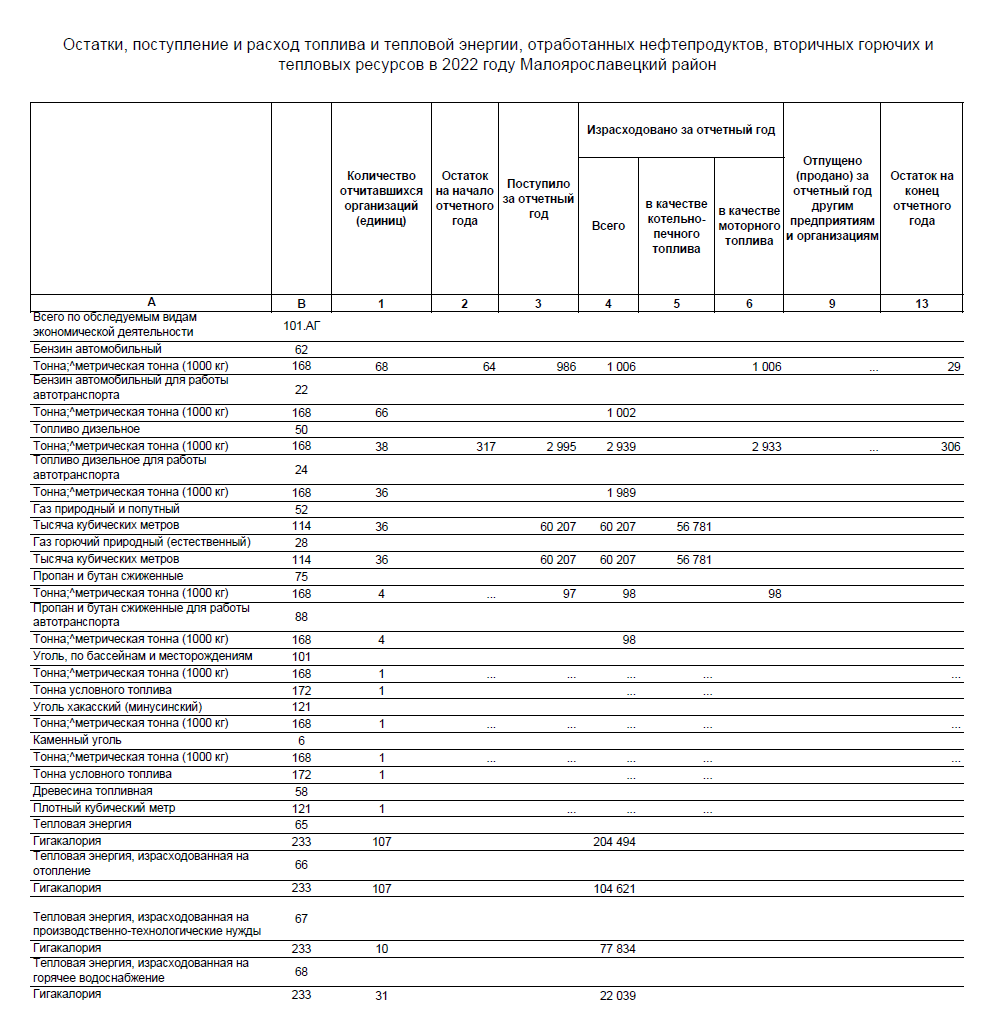 Данные из отчета по форме федерального статнаблюдения 4-ТЭР - раздел 2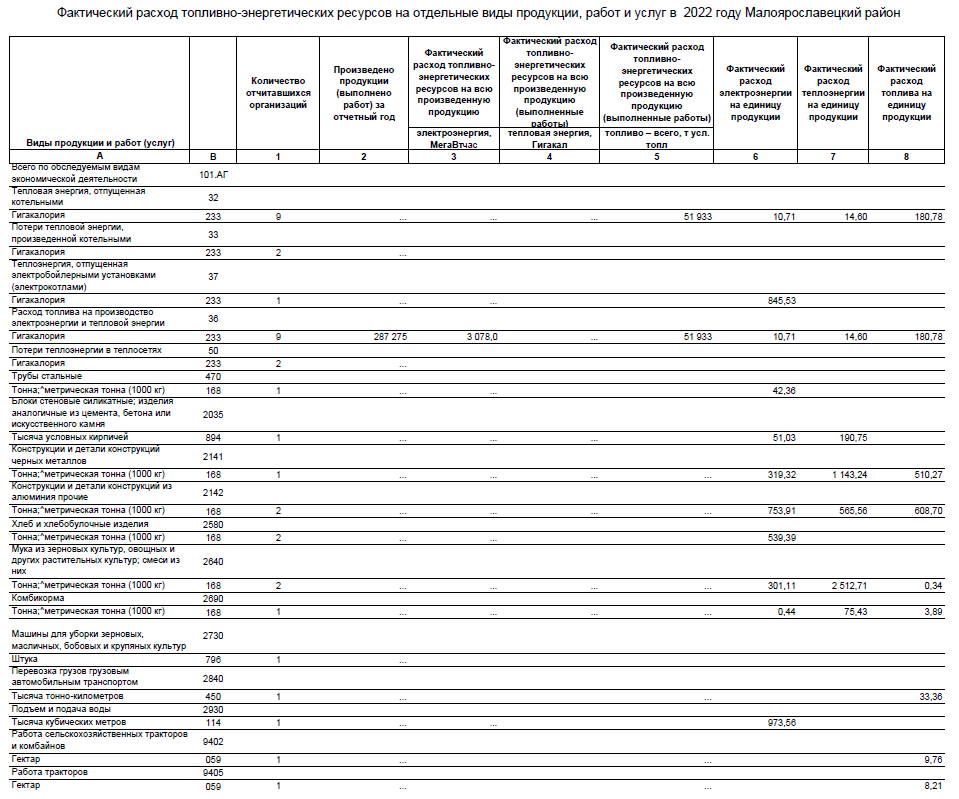 Данные из отчета по форме федерального статнаблюдения 23-НДанные о потреблении природного газа на территории МР «Малоярославецкий район» в 2022 г. «Калуга Межрегионгаз»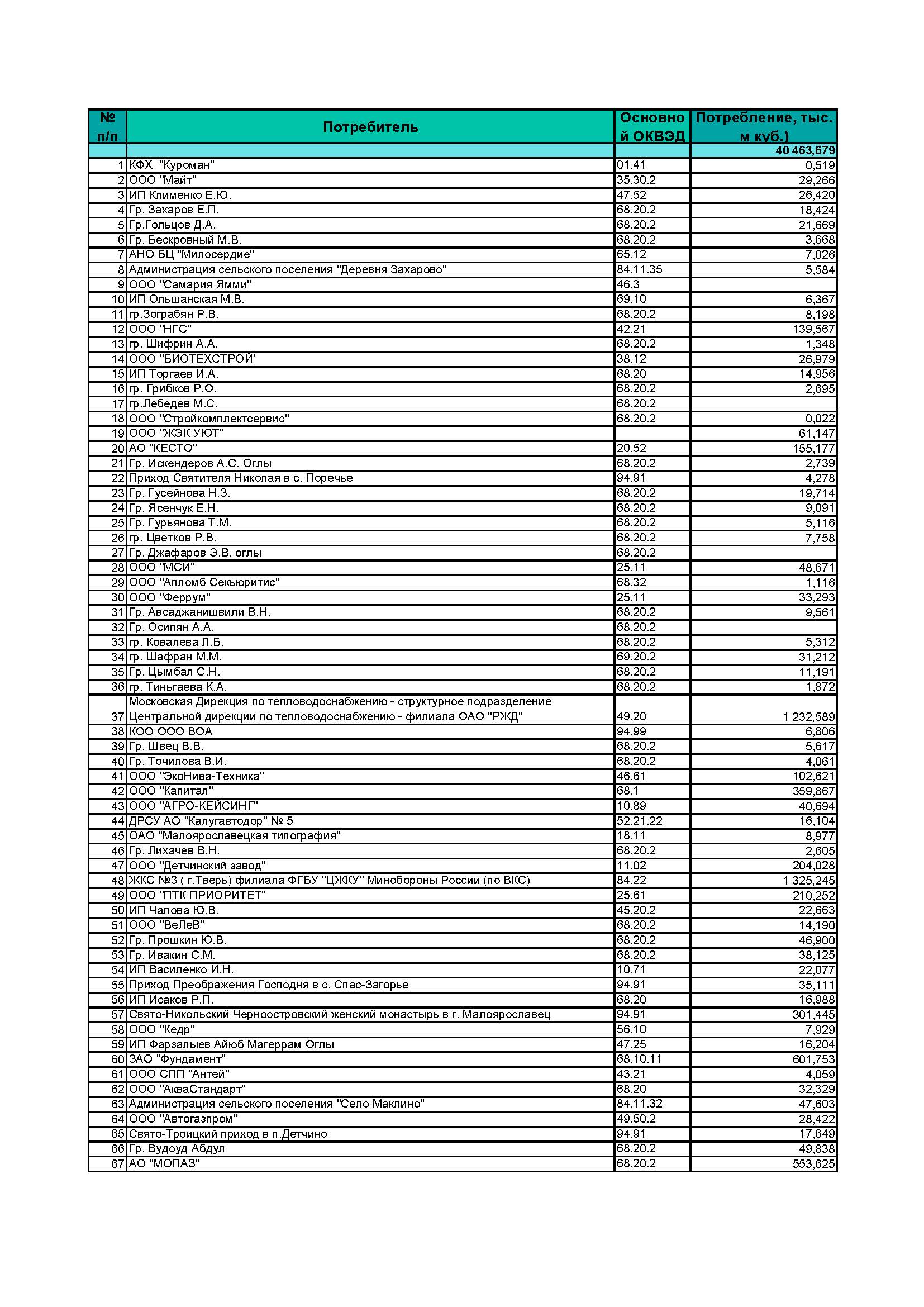 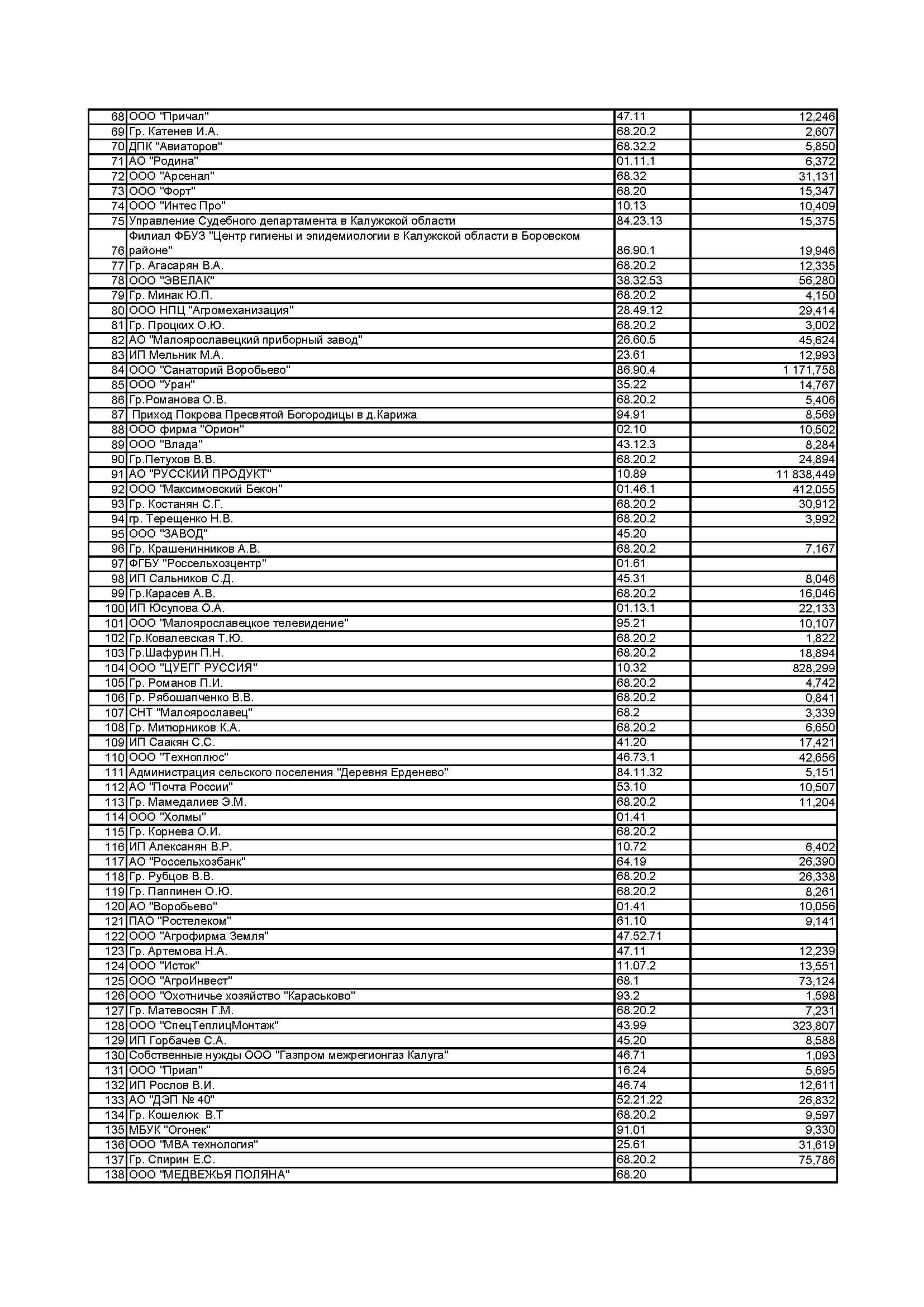 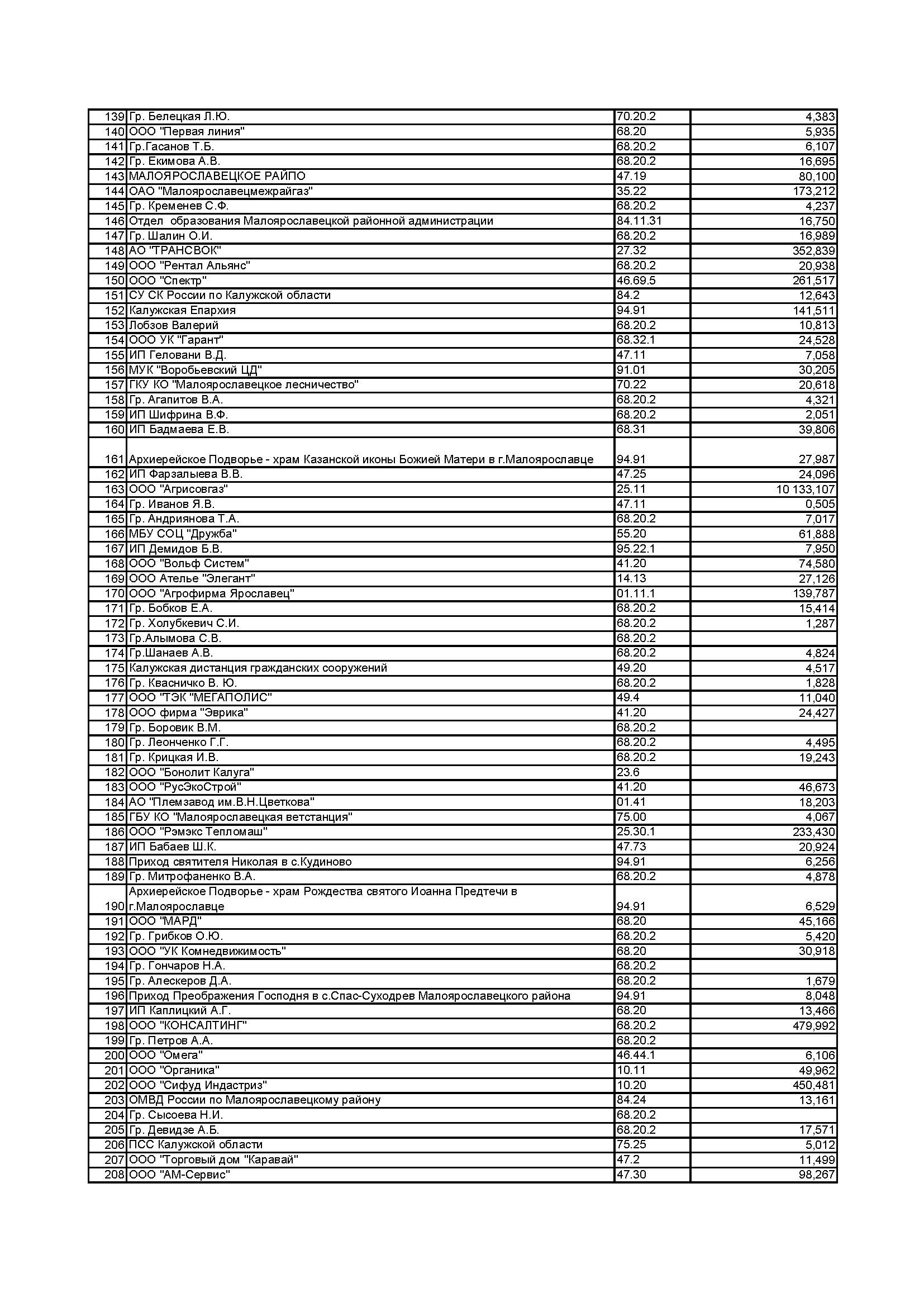 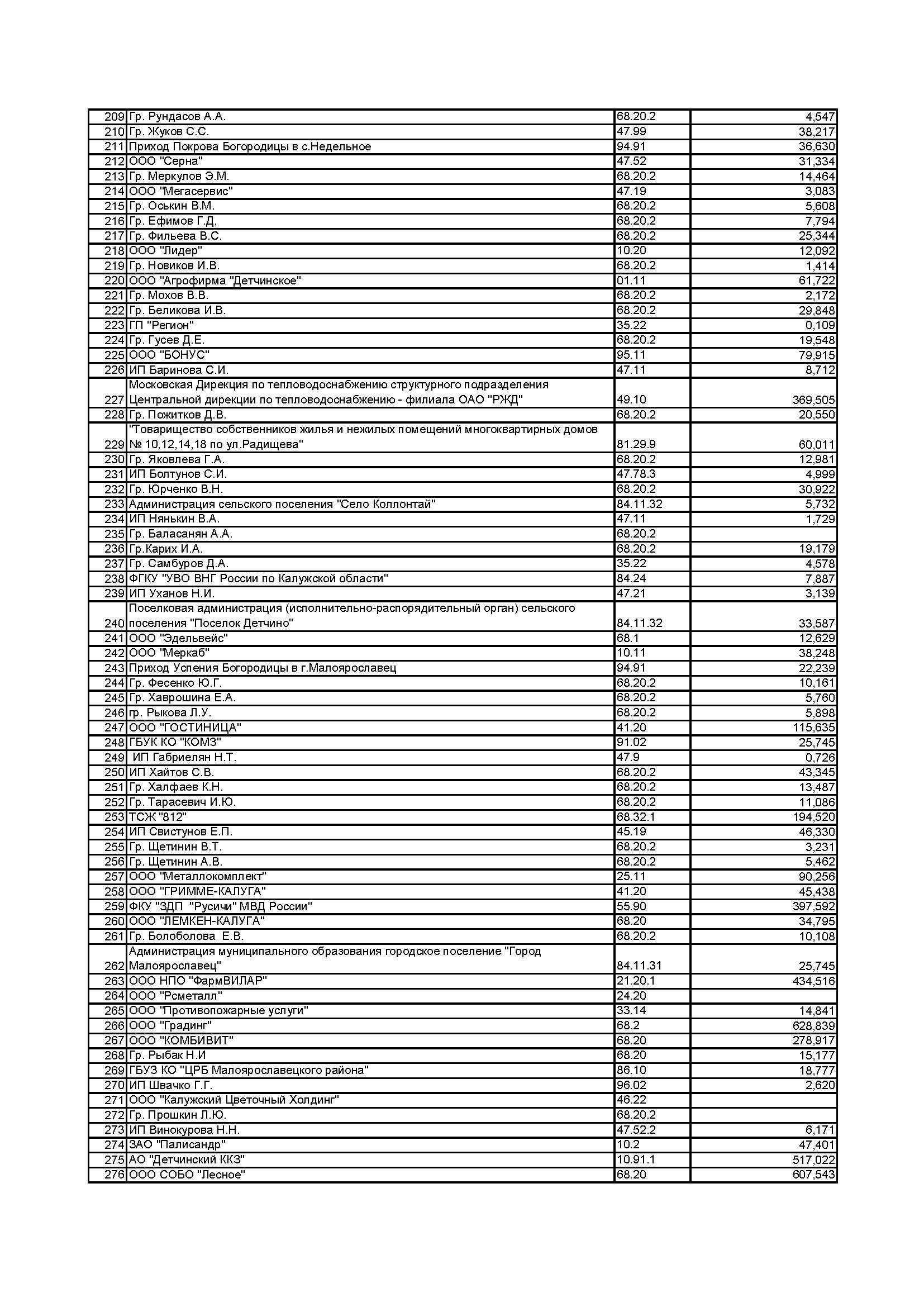 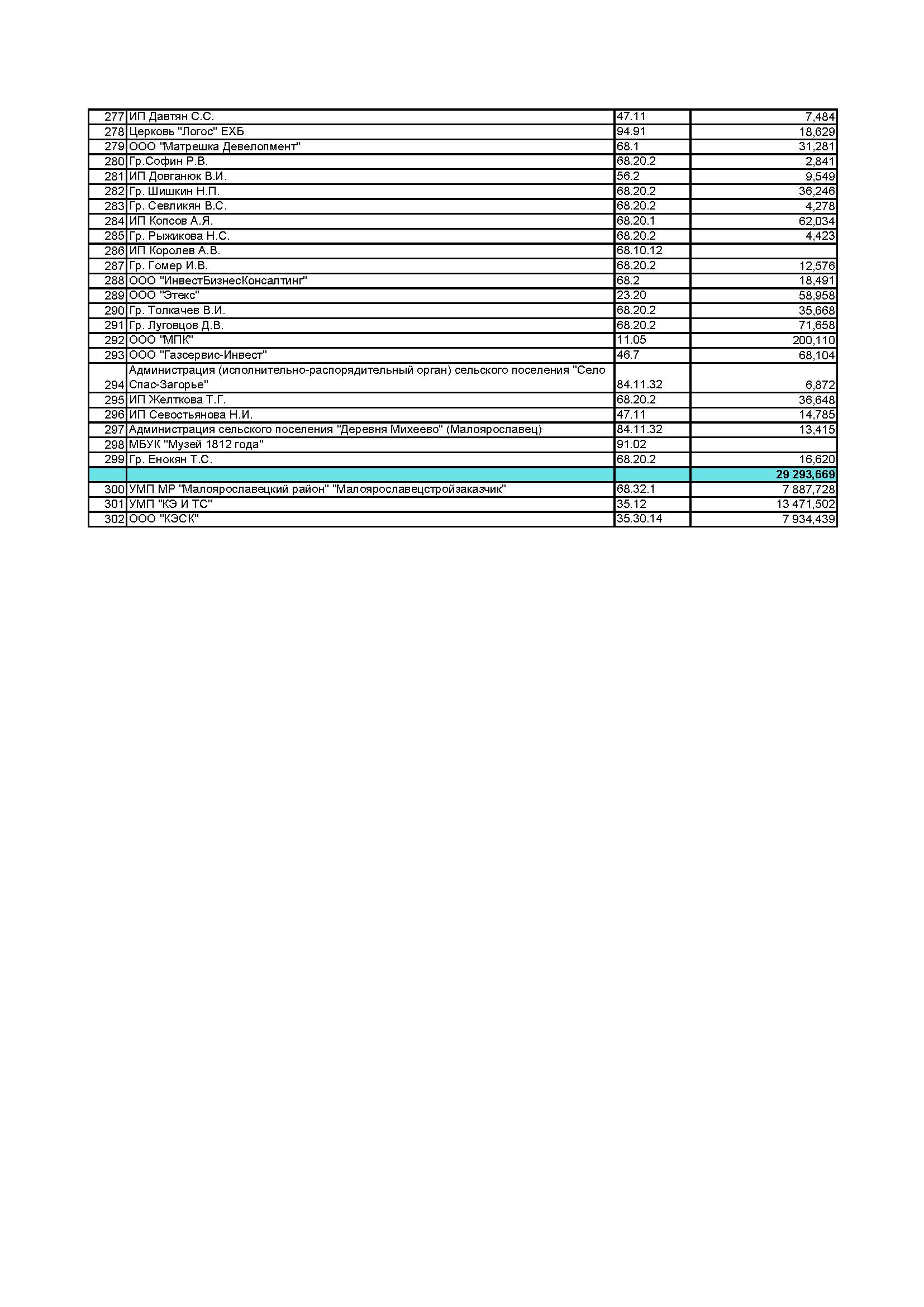 Январь-декабрь 2022 г.Январь-декабрь
2022 г. в % 
к январю-декабрю 2021 г.ПроизводствоПроизводствоПроизводствоОтгружено товаров собственного производства, 
выполнено работ и услуг собственными силами 
крупных и средних организаций по видам 
экономической деятельности, млн рублейобрабатывающие производства35058,1101,3обеспечение электрической энергией, газом и 
паром; кондиционирование воздуха677,887,9водоснабжение; водоотведение, организация сбора
и утилизации отходов, деятельность по ликвидации 
загрязнений149,3106,4Строительство и инвестицииСтроительство и инвестицииСтроительство и инвестицииВыполнено работ, услуг собственными силами 
крупных и средних организаций по виду деятельности «Строительство», млн руб.402,5125,0Введено в действие жилых домов, кв. м общей 
площади88589117,8Инвестиции в основной капитал (без субъектов 
малого предпринимательства), тыс. рублей2741295хСельское хозяйствоСельское хозяйствоСельское хозяйствоПоголовье скота в хозяйствах всех категорий, голов:крупный рогатый скот8096113в т.ч. коровы3486111свиньи670091Производство скота и птицы на убой в живом весе
в хозяйствах всех категорий, тонн316499,1Производство молока в хозяйствах всех категорий, тонн29556109,3Торговля и услугиТорговля и услугиТорговля и услугиОборот розничной торговли по крупным и средним
организациям, млн рублей8692,495,8Объем платных услуг населению по крупным и 
средним организациям, млн рублей510,587,4Труд и заработная платаТруд и заработная платаТруд и заработная платаСреднесписочная численность работников по 
крупным и средним организациям (без внешних 
совместителей), человек9667100,2Заработная плата работающих в крупных и средних
организациях, рублей54628,3108,9Вид ТЭРЕдиница измеренияКоэффициент пересчета в одну тонну условного топлива123Уголь каменныйт0,768Уголь бурыйт0,467Рядовой уголь месторождений:Уголь донецкийт0,876Уголь кузнецкийт0,867Уголь карагандинскийт0,726Уголь подмосковныйт0,335Уголь воркутинскийт0,822Уголь интинскийт0,649Уголь челябинскийт0,552Уголь свердловскийт0,33Уголь башкирскийт0,264Уголь нерюнгринскийт0,987Уголь якутскийт0,751Уголь черемховскийт0,752123Уголь хакасскийт0,727Уголь канско-ачинскийт0,516Уголь тувинскийт0,906Уголь магаданскийт0,701Уголь экибастузскийт0,628Сланцы горючиет0,3Торф топливныйт0,34Дрова для отоплениякуб. м0,266Нефть, включая газовый конденсатт1,430Газ горючий природный (естественный)тыс. куб. м1,154Кокс металлургическийт0,990Брикеты угольныет0,605Брикеты и полубрикеты торфяныет0,600Мазут топочныйт1,370Мазут флотскийт1,430Топливо печное бытовоет1,450Керосин для технических целейт1,470Керосин осветительныйт1,470Газ горючий искусственный коксовыйтыс. куб. м0,570Газ нефтеперерабатывающих предприятий сухойтыс. куб. м1,500Газ сжиженныйтыс. куб. м1,570Топливо дизельноет1,450Топливо моторноет1,430Бензин автомобильныйт1,490Бензин авиационныйт1,470Топливо для реактивных двигателейт1,470Нефтебитумт1,350Газ горючий искусственный доменныйтыс. куб. м0,430Электрическая энергиятыс. кВт*ч0,123Тепловая энергияГкал0,1486Электрическая энергия ГЭСтыс. кВт*ч0,123Электрическая энергия АЭСтыс. кВт*ч0,123Строка балансаИндекс строкиБензин авто-мобильный, тТопливо дизельное, тСжиженные газы, тВсего, 
т у.т.Производство энергетических ресурсов1----Ввоз2986,02 995,02 228,09 309,9Вывоз3----Изменение запасов435,011,0-68,1Потребление первичной энергии51 021,03 006,02 228,09 378,0Статистическое расхождение6----Производство электрической энергии7----Производство тепловой энергии8----Теплоэлектростанции8.1----Котельные8.2----Электрокотельные и теплоустановки8.3----Преобразование энергетических ресурсов9----Переработка нефти9.1----Переработка газа9.2----Обогащение угля9.3----Собственные нужды10----Потери при передаче11----Конечное потребление энергетических ресурсов121 021,03 006,02 228,09 378,0Сельское хозяйство, рыболовство и рыбоводство13----Промышленность1459,3355,1-603,3Металлургическая промышленность14.15,7137,1-207,3Производство стройматериалов14.213,0124,2-199,5Строка балансаИндекс строкиБензин авто-мобильный, тТопливо дизельное, тСжиженные газы, тВсего, 
т у.т.Пищевая промышленность14.340,693,8-196,5Прочая промышленность14.4----Строительство15----Транспорт и связь16957,71 989,0-4 311,0Железнодорожный16.1----Трубопроводный16.2----Автомобильный16.3957,71 989,0-4 311,0Прочий16.4----Связь16.5----Сфера услуг17----Население18--2 228,03 498,0Прочие потребители18.14,0661,9-965,7Использование ТЭР в качестве сырья и на нетопливные нужды19----Строка балансаИндекс строкиГаз природный, тыс. куб. мГаз природный, 
т у.т.Производство энергетических ресурсов1--Ввоз288 417,129102 033,4Вывоз3--Изменение запасов4--Потребление первичной энергии588 417,129102 033,4Статистическое расхождение6--Производство электрической энергии7--Производство тепловой энергии8-40 463,679-46 695,1Теплоэлектростанции8.1--Котельные8.2-40 463,679-46 695,1Электрокотельные и теплоустановки8.3--Преобразование энергетических ресурсов9--Переработка нефти9.1--Переработка газа9.2--Обогащение угля9.3--Собственные нужды10--Потери при передаче11--Конечное потребление энергетических ресурсов1247 953,45055 338,3Сельское хозяйство, рыболовство и рыбоводство13--Промышленность1433 265,40038 388,3Металлургическая промышленность14.110 622,912 258,8Производство стройматериалов14.27 724,18 913,6Пищевая промышленность14.310 992,012 684,8Прочая промышленность14.43 926,44 531,1Строительство15--Транспорт и связь16--Железнодорожный16.1--Трубопроводный16.2--Автомобильный16.3--Прочий16.4--Связь16.5--Сфера услуг171 623,4201 873,4Население1813 064,63015 076,6Прочие потребители18.1--Использование ТЭР в качестве сырья и на нетопливные нужды19--Строка балансаИндекс строкиДревесина топливная, куб. мДревесина топливная, т у.т.Производство энергетических ресурсов14 226,01 124,1Ввоз213 182,23 506,5Вывоз3--Изменение запасов4--Потребление первичной энергии517 408,24 630,6Статистическое расхождение6--Производство электрической энергии7--Производство тепловой энергии8--Теплоэлектростанции8.1--Котельные8.2--Электрокотельные и теплоустановки8.3--Преобразование энергетических ресурсов9--Переработка нефти9.1--Переработка газа9.2--Обогащение угля9.3--Собственные нужды10--Потери при передаче11--Конечное потребление энергетических ресурсов1217 408,24 630,6Сельское хозяйство, рыболовство и рыбоводство13--Промышленность14--Металлургическая промышленность14.1--Производство стройматериалов14.2--Пищевая промышленность14.3--Строка балансаИндекс строкиДревесина топливная, куб. мДревесина топливная, т у.т.Прочая промышленность14.4--Строительство15--Транспорт и связь16--Железнодорожный16.1--Трубопроводный16.2--Автомобильный16.3--Прочий16.4--Связь16.5--Сфера услуг17--Население1817 408,24 630,6Прочие потребители18.1--Использование ТЭР в качестве сырья и на нетопливные нужды19--Строка балансаИндекс строкиЭлектроэнергия, тыс. кВт*чЭлектроэнергия, т у.т.Производство энергетических ресурсов1--Ввоз2118 469,58914 571,8Вывоз3--Изменение запасов4--Потребление первичной энергии5118 469,58914 571,8Статистическое расхождение6--Производство электрической энергии7--Производство тепловой энергии8-6 216,600-764,6Теплоэлектростанции8.1--Котельные8.2--Электрокотельные и теплоустановки8.3-6 216,600-764,6Преобразование энергетических ресурсов9--Переработка нефти9.1--Переработка газа9.2--Обогащение угля9.3--Собственные нужды10--Потери при передаче11-13 673,187-1 681,8Конечное потребление энергетических ресурсов1298 579,80212 125,4Сельское хозяйство, рыболовство и рыбоводство132 268,230279,0Промышленность1450 518,7406 213,8Металлургическая промышленность14.126 411,3403 248,6Производство стройматериалов14.27 638,180939,5Пищевая промышленность14.310 016,2401 232,0Прочая промышленность14.46 452,980793,7Строительство15--Транспорт и связь16--Железнодорожный16.1--Трубопроводный16.2--Автомобильный16.3--Прочий16.4--Связь16.5--Сфера услуг175 722,130703,9Население1834 128,2004 197,8Строка балансаИндекс строкиЭлектроэнергия, тыс. кВт*чЭлектроэнергия, т у.т.Прочие потребители18.15 942,502730,9Использование ТЭР в качестве сырья и на нетопливные нужды19--Строка балансаИндекс строкиТепловая энергия, ГкалТепловая энергия, т у.т.Производство энергетических ресурсов1--Ввоз2--Вывоз3--Изменение запасов4--Потребление первичной энергии5--Статистическое расхождение6--Производство электрической энергии7--Производство тепловой энергии8297 690,3244 236,7Теплоэлектростанции8.1--Котельные8.2296 963,9544 128,8Электрокотельные и теплоустановки8.3726,37107,9Преобразование энергетических ресурсов9--Строка балансаИндекс строкиТепловая энергия, ГкалТепловая энергия, т у.т.Переработка нефти9.1--Переработка газа9.2--Обогащение угля9.3--Собственные нужды10-894,60-132,9Потери при передаче11-21 116,54-3 137,9Конечное потребление энергетических ресурсов12275 679,2240 965,9Сельское хозяйство, рыболовство и рыбоводство1310 986,341 632,6Промышленность14103 339,2015 356,2Металлургическая промышленность14.132 411,34 816,3Производство стройматериалов14.2--Пищевая промышленность14.359 298,68 811,8Прочая промышленность14.411 629,31 728,1Строительство15--Транспорт и связь16--Железнодорожный16.1--Трубопроводный16.2--Автомобильный16.3--Прочий16.4--Связь16.5--Сфера услуг1731 283,564 648,7Население18128 685,7219 122,7Прочие потребители18.11 384,40205,7Использование ТЭР в качестве сырья и на нетопливные нужды19--Строка балансаИндекс строкиУгольСырая нефтьНефте-продуктыПрирод-ный газПрочее твердое топливоГидро-энергия и НВИЭАтомная энергияЭлектро-энергияТепловая энергияВсего12345678910Производство энергетических ресурсов1----1 124,1----1 124,1Ввоз2--9 309,9102 033,43 506,5--14 571,8-129 421,6Вывоз3----------Изменение запасов4--68,1------68,1Потребление первичной энергии5--9 378,0102 033,44 630,6--14 571,8-130 613,8Статистическое расхождение6----------Производство электрической энергии7----------Производство тепловой энергии8----46 695,1----764,644 236,7-3 223,0Теплоэлектростанции8.1----------Котельные8.2----46 695,1----44 128,8-2 566,3Электрокотельные и теплоустановки8.3--------764,6107,9-656,7Преобразование энергетических ресурсов9----------Переработка нефти9.1----------Переработка газа9.2----------Обогащение угля9.3----------Собственные нужды10---------132,9-132,9Потери при передаче11--------1 681,8-3 137,9-4 819,7Конечное потребление энергетических ресурсов12--9 378,055 338,34 630,6--12 125,440 965,9122 438,2Строка балансаИндекс строкиУгольСырая нефтьНефте-продуктыПрирод-ный газПрочее твердое топливоГидро-энергия и НВИЭАтомная энергияЭлектро-энергияТепловая энергияВсего12345678910Сельское хозяйство, рыболовство и рыбоводство13-------279,01 632,61 911,6Промышленность14--603,338 388,3---6 213,815 356,260 561,6Металлургическая промышленность14.1--207,312 258,8---3 248,64 816,320 531,0Производство стройматериалов14.2--199,58 913,6---939,51 451,811 504,4Пищевая промышленность14.3--196,512 684,8---1 232,08 811,822 925,1Прочая промышленность14.4---4 531,1---793,7276,35 601,1Строительство15----------Транспорт и связь16--4 311,0------4 311,0Железнодорожный16.1----------Трубопроводный16.2----------Автомобильный16.3--4 311,0------4 311,0Прочий16.4----------Связь16.5----------Сфера услуг17---1 873,4---703,94 648,77 226,0Население18--3 498,015 076,64 630,6--4 197,819 122,746 525,7Прочие потребители18.1--965,7----730,9205,71 902,3Использование ТЭР в качестве сырья и на нетопливные нужды19----------НаименованиеЕдиница измерения2022 г.Число источников теплоснабжения на конец отчетного годаединиц-в том числе:котельных мощностью, гигакал/ч:единиц-до 3единиц-от 3 до 20единиц-от 20 до 100единиц-от 100 и вышеединиц-когенерационных установок тепловой и электрической энергии мощностью менее 25 тыс. кВтединиц-когенерационных установок тепловой и электрической энергии мощностью 25 и более тыс. кВтединиц-Суммарная мощность источников теплоснабжения на конец отчетного годаГкал/ч-в том числе:котельных мощностью, гигакал/ч:Гкал/ч-до 3Гкал/ч-от 3 до 20Гкал/ч-от 20 до 100Гкал/ч-от 100 и вышеГкал/ч-когенерационных установок тепловой и электрической энергии мощностью менее 25 тыс. кВтГкал/ч-когенерационных установок тепловой и электрической энергии мощностью 25 и более тыс. кВтГкал/ч-Количество котлов (энергоустановок) на конец отчетного годаединиц-Произведено тепловой энергии за год - всегоГкал178 697,69в том числе:котельными мощностью, гигакал/ч:Гкал26 004,03до 3Гкал26 004,03от 3 до 20Гкал126 644,11от 20 до 100Гкал25 557,24от 100 и вышеГкал-когенерационными установками тепловой и электрической энергии мощностью менее 25 тыс. кВтГкал/ч-когенерационными установками тепловой и электрической энергии мощностью 25 и более тыс. кВтГкал/ч-Получено тепловой энергии со стороны за годГкал6 244,81Отпущено тепловой энергии - всегоГкал165 189,15Отпущено тепловой энергии своим потребителямГкал165 189,15в том числе:Гкал90 685,72населениюГкал90 685,72бюджетофинансируемым организациямГкал27 283,56предприятиям на производственные нуждыГкал22 184,33прочим организациямГкал25 035,54Отпущено другому предприятию (перепродавцу)Гкал-Расход топлива по норме на весь объем произведенных ресурсовт усл. топлива28 686,73в том числе:тонна-твердое топливотонна-жидкое топливотонна-газообразное топливотыс. куб. м25 297,17Расход электроэнергии по норме на весь объем произведенных ресурсовтыс. кВт/час1761,74Расход топлива фактически на весь объем произведенных ресурсовт усл. топлива31 110,31в том числе:тонна-твердое топливотонна-жидкое топливотонна-газообразное топливотыс. куб. м26 894,82Расход электроэнергии фактически на весь объем произведенных ресурсовтыс. кВт/час1 646,39Затраты на мероприятия по энергосбережениютыс. руб.11 360,00Экономия от проведенных мероприятий по энергосбережениютыс. руб.-Потери тепловой энергии за годГкал17 604,82в том числе на тепловых и паровых сетяхГкал17 604,82Потребление электроэнергии (Мвт-час)Потребление электроэнергии (Мвт-час)Потребление электроэнергии (Мвт-час)Потребление электроэнергии (Мвт-час)Средне-списочная числен-ность промыш-ленно-производ-ственный персонал (чел)Электро-воору-женность труда одного занятого в промыш-ленном производ-стве (квт.час) Всего 
(гр.3 + 4 +5)в том числев том числев том числеСредне-списочная числен-ность промыш-ленно-производ-ственный персонал (чел)Электро-воору-женность труда одного занятого в промыш-ленном производ-стве (квт.час) Всего 
(гр.3 + 4 +5)на техноло-гические нуждына двига-тельную силуна освещение производствен-ных помещений, собственные нужды электро-станций и поте-ри в заводских электросетяхСредне-списочная числен-ность промыш-ленно-производ-ственный персонал (чел)Электро-воору-женность труда одного занятого в промыш-ленном производ-стве (квт.час)Калужская область3090772,451475158,521327433,3288180,639122233882Малояро-славецкий район94031,8241045,8643147,189838,78--